ZÁVAZNÁ PŘIHLÁŠKANázev účinkujícího (sólisty či kapely):Jméno a příjmení kontaktní osoby:Kontaktní  e-mail:Kontaktní mobil:Kontaktní facebook:Kontaktní adresa:Hudební žánr:Počet účinkujících:Technické požadavky: Další požadavky: ................................................................................................................
.............................................................................................................................................
.............................................................................................................................................Délka vystoupení cca 20 minut. Kapela musí mít své vlastní hudební nástroje.Jednorázový účastnický poplatek:                                      1-2 osoby: 100 Kč                                       3 a více členů: 200 KčPoplatek zašlete na účet Sdružení TULIPAN: 1014924401/6100  (v poznámce uveďte název kapely).Přihlášku zašlete nejpozději do 6. 6. 2016 na níže uvedenou e-mailovou adresu.Bližší informace:Mgr. Květa Grosová, Mobil: 778 061 477, e-mail: tulifest@sdruzenitulipan.cz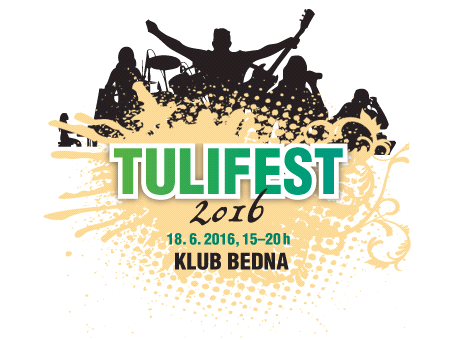 